www.itimac.orgFiche technique n°05 : Fabrication de l’amidon à base du maniocPROCESSING CASSAVA INTO HIGH-QUALITY CASSAVA STARCH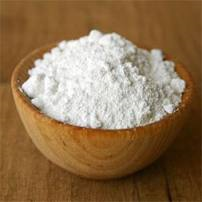 PROCESSING CASSAVA INTO HIGH-QUALITY STARCHIntroductionStarch is one of the most abundant substances in nature,a renewable and almost unlimited resource. Starch can be produced from grain or root crops. It is mainly used as food, but is also readily converted chemically, physically, and biologically into many useful products. Cassava starch has many remarkable characteristics, including high paste viscosity, high paste clarity, and high freeze-thaw stability, which are advantageous for many industries.Cassava starch is produced primarily by wet milling of fresh cassava roots but in some countries such as Thailand, it is produced from dry cassava chips. Starch is the main constituent of cassava. About 25% starch may be obtained from mature, good quality tubers. About 60 % starch may be obtained from dry cassava chips and about 10 % dry pulp may be obtained per 100 kg of cassava roots. Fresh tubers are processed during any season and dry chips during the off-season in some countries. Extraction of starch from fresh cassava roots can be divided into five main stages: preparation (peeling and washing), rasping/pulping/grating, purification (starch washing), dewatering and drying, and finishing (milling and packaging). For cassava, the process of starch extraction is relatively simple as there are only small amounts of secondary substances, such as protein, in the roots. Age and root quality are critical factors that determine the harvesting or selection of cassava roots for starch extraction. Cassava roots need to be processed almost immediately after harvest, as the roots are highly perishable and enzymatic processes accelerate deterioration within 1-2 days. A first-rate quality starch can be obtained from cassava using only water, and this makes the processing of cassava starch and flour particularly suitable for developing countries and rural industries.II-Different uses of Cassava starch?Cassava starch has varied uses in different industries such as Food, Paper, Textiles, Adhesives, Beverages, Confectionary, Pharmaceuticals and Building materials.Advantage of cassava starch over othersHigh level of purity ;Excellent thickening characteristics;A neutral (bland) taste;Desirable textural characteristics;A relatively cheap source of raw material containing a high concentration of starch (dry-matter basis) that can equal or surpass the properties offered by other starches (maize, wheat, sweet potato, and rice). Cassava starch is also: Easy to extract using a simple process (when compared to other starches) that can be carried out on a small-scale with limited capital;Often preferred in adhesive production as the adhesives are more viscous, work more smoothly, and provide stable glues of neutral pH;Has clear paste.REQUIREMENTS FOR PROCESSING CASSAVA STARCHCassava roots (plant or buy cassava roots with high starch content);Water for washing utensils, tubers and starchSpace (you need space for peeling and washing of tubers, installation of grating machine,  washing and pressing of starch, drying and milling);Equipment (knives, bowls, mill, grater, sieves, press, drying surface, bags, etc);NB:It might not be necessary to acquire a grating machine since there are mobile chippers that can be hired and used within a day.PROCEDURE FOR PROCESSING HIGH-QUALITY  STARCHThe following steps are required for the processing of cassava starch:Step 1: Rootselection Harvest or buy healthy, mature and firm freshly harvested cassava roots. These should have no bruises. The flesh of the roots should be white and have no cracks and few fibrous roots.Step 2: PeelingPeel the roots and remove the stalk, woody tips and any fibrous roots using a sharp knife. Failure to peel properly will result in off-colour in the final product. NB: Cassava peel (after drying) can be used for animal feed or composting – so do not waste it! Step 3: WashingWash peeled cassava roots with clean water to remove any dirt (including sand, soil, leaves or other impurities).Step 4: GratingUse a simple perforated iron sheet or mechanical grater to grate cassava roots into a fine mash.Step 5: Settling and Purification of StarchThe quality of the starch produced depends to a great extent on the proper performance of these operations, which comprise settling in successive tanks, settling on flour tables, and the action of modern separators. Each operation can be used alone or carried out in different combinations. They all result in a more or less concentrated suspension of starch in pure water. Several washing sessions in water is necessary before allowing to settle and the water drained.Step 6: Pressing Pack the wet starch into a clean bag, such as a jute or sisal sack that will allow extra water to drain. Press the sack using a screw press or hydraulic jack to remove excess water until the starch is crumbly.Allow to stand for 2-3 days while pressing every morning and evening to continuously keep the bag tight.. Step 7: DryingThe sun is the cheapest source of heat.All small mills and many medium-size factories resort to this kind of drying despite the problems and the risk of contamination involved. The flour cake left after draining in the sedimentation tank or on the flour table is scooped up and after crumbling (sometimes with the aid of coarse matting or a wire screen) is spread out on basketwork trays about 1m in diameter. Each tray is covered with as much of the wet product to contain about 0.5 kg of dry starch. The trays may be placed on the ground, but preferably should be laid on racks 1 m above the ground. In this way, besides direct radiation, the heat reflected from the ground aids drying while the circulation of air is ensured on both sides of the layer of flour.It is preferable to begin the drying process soon after sunrise so that in fair weather and a dry atmosphere it can be completed in one day. Often, however, this does not suffice, and before sundown the trays are stacked up on the factory premises.The shortcomings of sun drying can be overcome by other methods such as oven, drum, tunnel and pneumatic driers depending on the size of the production unit.Step 7:  Bolting and MillingThis is done to obtain a homogenous product. During bolting, fibers and other had materials are removed and the starch flour that emerges is smooth and free flowing.Step 8: Storing and PackagingThe finished starch should he stored in a dry place, preferably on a board floor or in bins where it can be mixed in order to obtain a uniform lot. Before storing, the starch is sieved to assure lump-free uniform particles. It is usually packaged in gunny sacks for shipment, but multiwall paper bags are becoming more popular.The procedure of processing cassava roots into starch is presented as follows: 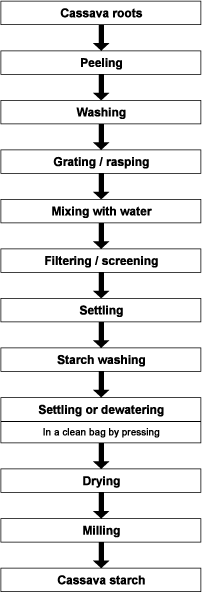 V-Cost-Benefit Analysis for Cassava  Starch Production from one ton (1000 kg) of cassavaCASSAVA STARCH PRODUCTIONCASSAVA STARCH PRODUCTIONCASSAVA STARCH PRODUCTIONType:VARIETYQUANTITY1000 KgYIELD250Kg flour/1000 Kg CassavaOperationsunit costQuantityUnit price Year 1Year 1Year 1Year 2Year 3Year 4Year 5Total costFirst week35 WeeksTotalIINVESTMENT COST1.1land and infrastruresStore(7x9m)U 0250000025000002500000000250000first expense costforfait14000004000040000400004000040000240000Sub total250000025000000002500001.2Material and équipmentsHammer MillU1200 000200000020000020000200002000020000280000Cassava MillU1150000150000015000030000300003000030000270000WheelbarrowU2200004000004000020000200002000020000120000Construction of drying surface U1100  00010000001000001000010000100001000140000Sub total4900000390000800008000080000710005500001.2.2    Small equipment materialsSieveU25000100000100001000010000100001000050000BassinU450002000002000020000200002000020000100000CutlassU22500500005000500050005000500025000KnivesU81500120000120001200012000120001200060000Bags (fermentation  and pakaging)U203006000600012000120001200012000120006000020L Buckets U41500600006000300030003000300018000Sub total1580059000600065000    Total investment79900060007750001310001310001310001220001206500IIEXPLOITATION CHARGES2.1InputsCassavaKG1000505000017500001800000180000018000001800000180000090000002.2LABOUR2.2.13Water L20000350122501225012250122501225012250612502.2.16Labour (peeling and washing)H/j (mandays)101500150005250005400005400005400005400005400002700000Labour (Grating)H/j (mandays)115001500525005250052500525005250052500315000Labour (Chiping)H/j (mandays)120002000680007000070000700007000070000350000Labour (drying and bagging)H/j (mandays)5150075002625002700002700002700002700002700001350000Fuel for grating litres1260072002520002592002592002592002592002592001296000Sub total8355029222503003950300395030039503003950300395015072250finance cost (18% of 80% of total investment + exploitation charges) 00000000Total charges8355029222503003950300395030039503003950300395018599400DEPRECIATIONDEPRECIATIONDESIGNATIONDESIGNATIONDESIGNATIONunit costlifespanDepreciationDepreciationDepreciationDepreciationDepreciationDepreciationDepreciationTotal depreciationYear 1Year 2Year 3Year 4Year 5Year 6Year 7Total depreciationHammer MillHammer MillHammer Mill200000540000400004000040000400004000040000280000Cassava MillCassava MillCassava Mill150000530000300003000030000300003000030000210000WheelbarrowWheelbarrowWheelbarrow2000031333413334133341333413334133341333493338Drying sur faceDrying sur faceDrying sur face100000101000010000100001000010000100001000070000SieveSieveSieve2500021250012500125001250012500125001250087500BassinBassinBassin100002500050005000500050005000500035000CutlassCutlassCutlass25001500050005000500050005000500035000KnivesKnivesKnives150027507507507507507507505250Bags (fermentation  and pakaging)Bags (fermentation  and pakaging)Bags (fermentation  and pakaging)300160006000600060006000600060004200020L Buckets 20L Buckets 20L Buckets 50002250025002500250025002500250017500Plaque signaletiquePlaque signaletiquePlaque signaletique100005200020002000200020002000200014000TotalTotalTotal524300127084127084127084127084127084127084127084889588SUMMARY OF CHARGESDesignationDesignationDesignationDesignationAmountAmountAmountAmountAmountTotalDesignationDesignationDesignationDesignationYear 1Year 2Year 3Year 4Year 5TotalTotal depreciation chargesTotal depreciation charges127084127084127084127084127084635420Total exploitation chargesTotal exploitation charges3003950300395030039503003950300395015019750Total charges (1)Total charges (1)3131034313103431310343131034313103415655170Total cumulated charges Total cumulated charges 31310343131034313103431310343131034A IIIGROSS PRODUCTYear 1Year 2Year 3Year 4Year 5Total3.1Cassava starch production for 35 weeksKg87505004375000437500043750004375000437500021875000Total productKg87505004375000437500043750004375000437500021875000Total cummulated43750008750000131250001750000021875000Turnover (2)1750043750004375000437500043750004375000A IVFINANCES RESULTSYear 1Year 2Year 3Year 4Year 5Total4.1gross margin (1)F CFA1371050137105013710501371050137105068552504.2profit 1243966124396612439661243966124396662198304.3promotor salary36000036000036000036000036000018000004.4Cost/ Benefit analises0,400,400,400,400,404.5production cost F CFA/kg39393939394.6Man power handworkers valorisationF CFAgross margin with depreciation14981341498134149813414981341498134ItemUnit CostNumberTotal Cost Depreciation (years)Amount per yearCassava Mill150 0001150 000530 000Wheelbarrow20 000240 000410 000Construction of drying surface100 0001100 0001010 000Sieve5 000210 00025 000Hammer Mill200 0001200 000540 000Basin5 000420 000210 000Cutlass5 000210 00025 000Knives1 500812 000112 000Bags (Fermentation and packaging)300103 00016 00020L Buckets1 50046 00016 000Total134 000Running CostItemQuantityUnit Cost (FCFA)Cost (FCFA)Cost per year (35 weeks of production)Cassava1 000 kg5050 0001 750 000Water2 000 L0.3535012 250Transportation110 00010 000 10 000Labour (peeling and washing)10manday2 00020 000700 000Labour (Grating)12 0002 00070 000Labour (drying and bagging)5manday2 50012 500437 500Fuel for grating12 L6007 200252 000Total CostTotal CostTotal CostTotal Cost3 231 750Total Expenditure for one year3365 750Income (35 weeks of production)8750 kg5004 375 000Benefit for one year1 009 250Benefit per production cycle28 835,71Production cost for 1kg Starch384.6571